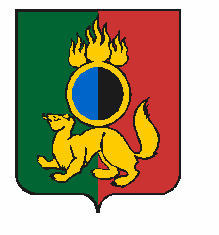 АДМИНИСТРАЦИЯ ГОРОДСКОГО ОКРУГА ПЕРВОУРАЛЬСКПОСТАНОВЛЕНИЕг. ПервоуральскОб утверждении Планасанитарно-противоэпидемических (профилактических) мероприятийВ соответствии с Федеральным законом от 30 марта 1999 года № 52-ФЗ                               «О санитарно-эпидемиологическом благополучии населения», санитарно-эпидемиологическими правилами СП 3.1.2.3117-13 «Профилактика гриппа и других острых респираторных вирусных инфекций», с целью предупреждения и ограничения распространения заболеваний гриппом и острыми респираторными вирусными инфекциями (далее – ОРВИ), Администрация городского округа Первоуральск ПОСТАНОВЛЕТ:Утвердить План санитарно-противоэпидемических (профилактических) мероприятий по предупреждению распространения ОРВИ и гриппа в городском округе Первоуральск на эпидемический сезон 2020-2021 годов (прилагается).2.  Считать утратившим силу приложение 2 к постановлению Администрации городского округа Первоуральск от 5 февраля 2020 года № 163 «О проведении дополнительных санитарно-противоэпидемических мероприятий, направленных на предупреждение и ограничение распространения гриппа и ОРВИ».3. Опубликовать настоящее постановление в газете «Вечерний Первоуральск» и разместить на сайте городского округа Первоуральск.4. Контроль за исполнением настоящего  постановления возложить на заместителя Главы Администрации городского округа Первоуральск по взаимодействию с органами государственной власти и общественными организациями Таммана В.А.Глава городского округа Первоуральск                                                                    И.В. Кабец07.09.2020№1748